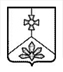          В соответствии с Законом Приморского края от 3 декабря 2014 года № 507-КЗ «О порядке проведения экспертизы муниципальных нормативных правовых актов и оценки регулирующего воздействия проектов муниципальных нормативных правовых актов в Приморском крае», распоряжением Администрации Приморского края от 11 декабря 2019 года № 719-ра «Об информационной системе Приморского края "Интернет-портал для публичного обсуждения нормативных правовых актов Приморского края и их проектов, муниципальных нормативных правовых актов в Приморском крае», руководствуясь Уставом Кавалеровского муниципального района, администрация Кавалеровского муниципального районаПОСТАНОВЛЯЕТ:        1. Внести в Порядок проведения оценки регулирующего воздействия проектов муниципальных нормативных правовых актов Кавалеровского муниципального района и экспертизы муниципальных правовых актов Кавалеровского муниципального района, затрагивающих вопросы осуществления предпринимательской и инвестиционной деятельности, утвержденный постановлением администрации Кавалеровского муниципального района от 06.10.2017г. №255 (далее - Порядок), следующие изменения:        1.1. Изложить пункт 2.5 Порядка в следующей редакции:«2.5. Для проведения публичных консультаций уполномоченный орган размещает на Интернет-портале для публичного обсуждения нормативных правовых актов Приморского края и их проектов, муниципальных нормативных правовых актов в Приморском крае и их проектов в информационно-телекоммуникационной сети Интернет http://regulation-new.primorsky.ru (далее - Портал) уведомление о проведении публичных консультаций (форма 2), проект НПА, пояснительную записку, содержащую сведения, указанные в форме 1, и опросный лист (форма 3)».        1.2. Заменить в пунктах 2.10, 3.7, 3.10 Порядка слова «на официальном сайте" словами "на Портале».        1.3. Дополнить пункт 3.4 после слов «на официальном сайте» администрации Кавалеровского муниципального района словами в информационной сети Интернет  http://kavalerovsky.ru/         2. Организационно – правовому отделу администрации Кавалеровского муниципального района обеспечить официальное опубликование в средствах массовой информации и размещение на официальном сайте администрации Кавалеровского   муниципального района настоящего постановления.        3. Настоящее постановление вступает в силу после его официального опубликования.И.о. главы Кавалеровскогомуниципального района – главы администрации Кавалеровскогомуниципального района                                                                     А.С.Бурая«О внесении изменений в  постановление от 06.10.2017г. №255 «Об утверждении порядка проведения оценки регулирующего воздействия проектов муниципальных нормативных правовых актов Кавалеровского муниципального района и экспертизы муниципальных нормативных правовых актов Кавалеровского муниципального района, затрагивающих вопросы осуществления предпринимательской и инвестиционной деятельности» 